Circle the pictures with the sound “ow”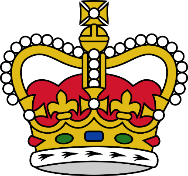 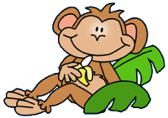 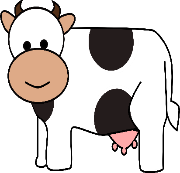 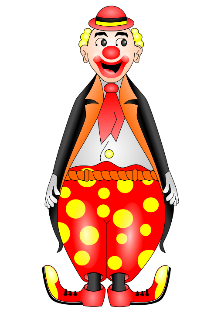 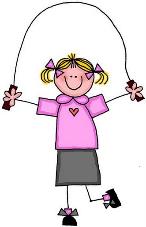 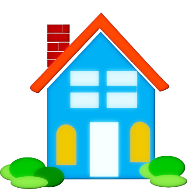 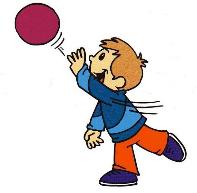 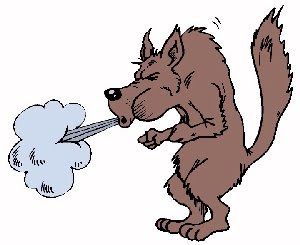 